Week 3 Friday Create a Kenning PoemRead the examples of Kenning poems below.Create a kenning poem about a subject of your choice. It could be about a family member, an animal or pet, about a Viking, or even about the Coronavirus. Start each line with “A”, think of a verb and then add a noun. If you really want a challenge, use alliteration too – have the same sound repeated e.g. A ball basher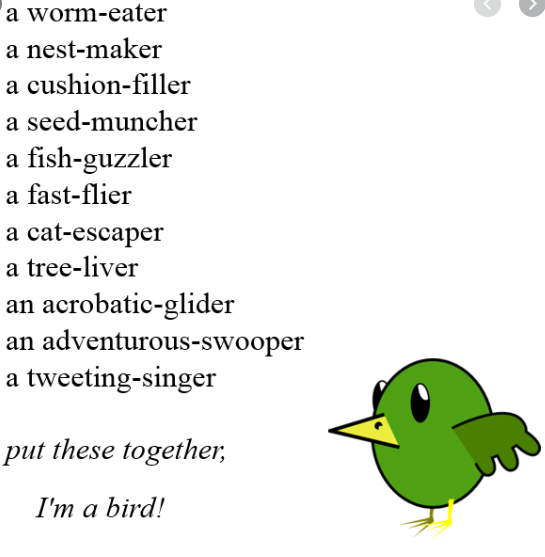 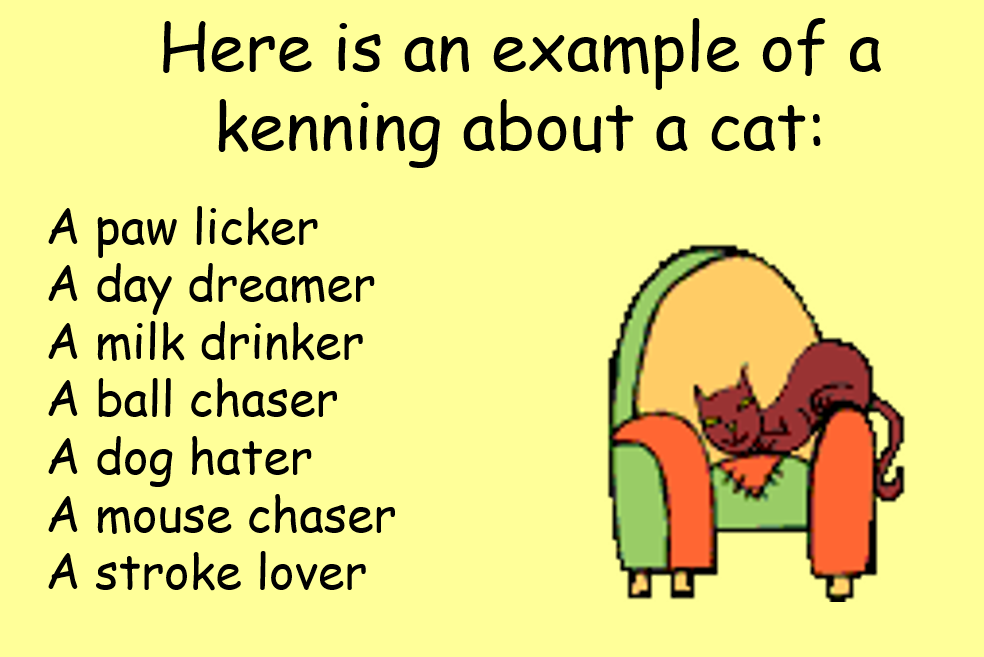 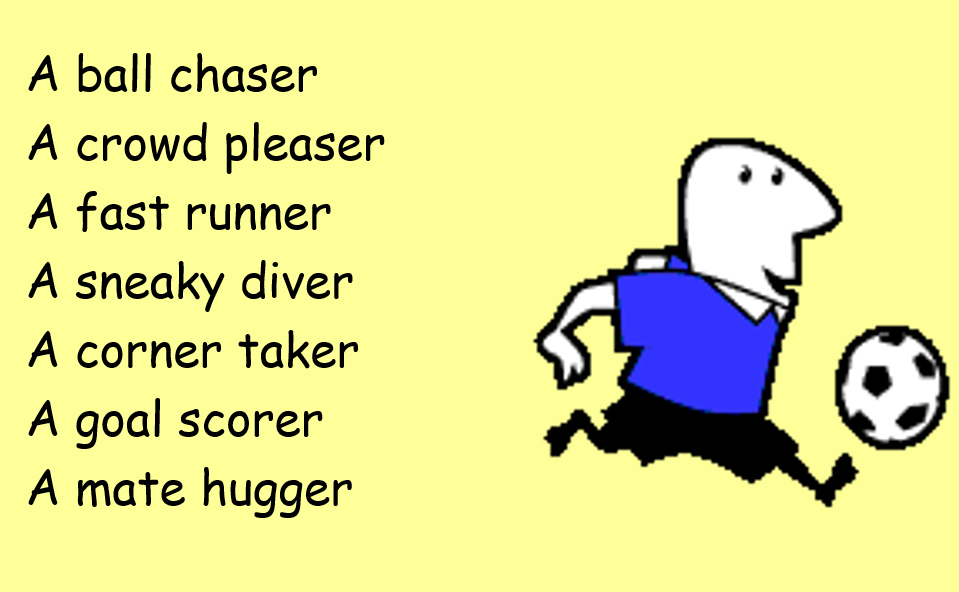 